?АРАР                                                                                                     ПОСТАНОВЛЕНИЕ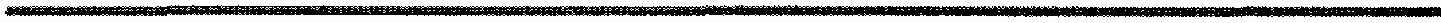 2012 йыл   16 ноябрь	         №  63                           16 ноября 2012 годаОб утверждении административного регламента по исполнению муниципальной функции «Осуществление муниципального контроля за сохранностью автомобильных дорог местного значения  в границах населенных пунктов  Сельского поселения Староарзаматовский  сельсовет» муниципального района Мишкинский район Республики Башкортостан	В соответствии с Федеральным законом от 26 декабря 2008 года № 294-ФЗ «О защите прав юридических лиц и индивидуальных предпринимателей при осуществлении государственного контроля (надзора) и муниципального контроля», Федеральным законом от 2 мая 2006 года № 59-ФЗ «О порядке рассмотрения обращений граждан Российской Федерации», Федеральным законом от 6 октября 2003 года № 131-ФЗ «Об общих принципах организации местного самоуправления в Российской Федерации», Федеральным законом от 8 ноября 2007 года № 257-ФЗ «Об автомобильных дорогах и о дорожной деятельности в Российской Федерации и о внесении изменений в отдельные законодательные акты Российской Федерации», Кодексом Российской Федерации об административных правонарушениях и Уставом Сельского поселения Староарзаматовский  сельсоветПОСТАНОВЛЯЮ:	1. Утвердить административный регламент по исполнению муниципальной функции «Осуществление муниципального контроля за сохранностью автомобильных дорог местного значения  в границах населенных пунктов  Сельского поселения Староарзаматовский  сельсовет» (прилагается).   2.  Обнародовать настоящее постановление на информационном стенде в здании администрации Сельского поселения Староарзаматовский  сельсовет по адресу: д.Малонакаряково ул.Ленина дом 8 и на веб-странице официального сайта муниципального района Мишкинский район Республики Башкортостан mishkan.ru.3. Контроль за исполнением настоящего постановления оставляю за собой.Глава Сельского поселенияСтароарзаматовский  сельсовет:                                          В.А.АлкиевУтвержден ПостановлениемАдминистрации СП Староарзаматовский  Сельсовет МР Мишкинский районРеспублики Башкортостан от 16.11.2012 г. № 63АДМИНИСТРАТИВНЫЙ РЕГЛАМЕНТпо исполнению муниципальной функции «Осуществление муниципального контроля за сохранностью автомобильных дорог местного значения  в границах населенных пунктов  Сельского поселения Староарзаматовский  сельсовет» I. ОБЩИЕ ПОЛОЖЕНИЯ1. Административный регламент проведения проверок граждан, юридических лиц и индивидуальных предпринимателей при осуществлении муниципального контроля за обеспечением сохранности автомобильных дорог местного значения Сельского поселения должностными лицами администрации Сельского поселения Староарзаматовский сельсовет (далее - Административный регламент) разработан в целях повышения качества и эффективности проверок, проводимых муниципальными инспекторами по использованию автомобильных дорог местного значения, и определяет сроки и последовательность действий (административных процедур) при осуществлении полномочий по муниципальному контролю за обеспечением сохранности автомобильных дорог местного значения Сельского поселения.2. Функция по проведению проверок граждан, юридических лиц и индивидуальных предпринимателей при осуществлении муниципального контроля за обеспечением сохранности автомобильных дорог местного значения Сельского поселения осуществляется в соответствии с:- Федеральным законом от 26 декабря 2008 года № 294-ФЗ «О защите прав юридических лиц и индивидуальных предпринимателей при осуществлении государственного контроля (надзора) и муниципального контроля»; - Федеральным законом от 2 мая 2006 года № 59-ФЗ «О порядке рассмотрения обращений граждан Российской Федерации»; - Федеральным законом от 6 октября 2003 года № 131-ФЗ «Об общих принципах организации местного самоуправления в Российской Федерации»;- Федеральным законом от 8 ноября 2007 года № 257-ФЗ «Об автомобильных дорогах и о дорожной деятельности в Российской Федерации и о внесении изменений в отдельные законодательные акты Российской Федерации»; - Кодексом Российской Федерации об административных правонарушениях;- Уставом Сельского поселения Староарзаматовский  сельсовет.3. Перечень должностных лиц администрации Сельского поселения, обладающих полномочиями исполнять функцию по муниципальному контролю за обеспечением сохранности автомобильных дорог местного значения Сельского поселения, утверждается распоряжением главы администрации Сельского поселения Староарзаматовский  сельсовет.4. Конечным результатом проведения проверки является составление акта проверки, а также принимаются иные предусмотренные законодательством меры по привлечению виновных лиц к ответственности.II.СТАНДАРТ,  ТРЕБОВАНИЯ К ПОРЯДКУ ИСПОЛНЕНИЯ ФУНКЦИИПО ПРОВЕДЕНИЮ ПРОВЕРОК ГРАЖДАН, ЮРИДИЧЕСКИХ ЛИЦИ ИНДИВИДУАЛЬНЫХ ПРЕДПРИНИМАТЕЛЕЙ1. Должностными лицами администрации Сельского поселения проводятся плановые и внеплановые, документарные и выездные проверки.2. В полномочиях муниципальных инспекторов предусмотрены прием и информирование граждан, юридических лиц и индивидуальных предпринимателей, в том числе участвующих в проверке соблюдения законодательства в области дорожной деятельности (далее - заявители).3. Для получения информации о процедурах исполнения муниципальной функции заявители обращаются в администрацию Сельского поселения:лично (в устной или письменной форме);по телефону.4. Основными требованиями к информированию заявителей являются:достоверность предоставляемой информации;четкость в изложении информации;полнота информирования;наглядность форм предоставляемой информации (при письменном информировании);удобство и доступность получения информирования;оперативность предоставления информации.5. Информирование заявителей организуется следующим образом:индивидуальное информирование;публичное информирование.6. Информирование проводится в форме:устное информирование;письменное информирование.7. Объектом муниципального контроля за обеспечением сохранности автомобильных дорог местного значения Сельского поселения являются автомобильные дороги местного значения и правоотношения, связанные с обеспечением сохранности дорог местного значения и дорожных сооружений, поддержанием  их состояния в соответствии с требованиями, допустимыми по условиям обеспечения непрерывного и безопасного движения в любое время года. Муниципальный контроль за обеспечением сохранности автомобильных дорог местного значения Сельского поселения осуществляется в форме проверок выполнения гражданами, юридическими лицами и индивидуальными предпринимателями обязательных требований, установленных федеральными законами и принимаемыми в соответствии с ними иными нормативными правовыми актами (далее - обязательные требования), в установленной сфере деятельности.8. Задачей муниципального контроля за обеспечением сохранности автомобильных дорог местного значения Сельского поселения является обеспечение соблюдения организациями независимо от их организационно-правовых форм и форм собственности, их руководителями, должностными лицами, а также индивидуальными предпринимателями и гражданами законодательства в области дорожной деятельности.9. Основанием для проведения плановой проверки в отношении юридических лиц и индивидуальных предпринимателей является план проведения проверок юридических лиц и индивидуальных предпринимателей, утвержденный главой Сельского поселения в установленном порядке и размещенный на официальном сайте администрации Сельского поселения в сети Интернет либо другим иным доступным способом.10. Ограничения для включения в ежегодный план проверок юридических лиц и индивидуальных предпринимателей предусмотрены действующим законодательством Российской Федерации. 11. Внесение изменений в ежегодный план проведения проверок осуществляется в порядке, предусмотренном Правилами подготовки органами государственного контроля (надзора) и органами муниципального контроля ежегодных планов проведения плановых проверок юридических лиц и индивидуальных предпринимателей, утвержденными Постановлением Правительства РФ от 30.06.2010 № 489.12. Основания для проведения внеплановой проверки в отношении юридических лиц или индивидуальных предпринимателей установлены статьей 10 Федерального закона от 26 декабря 2008 года № 294-ФЗ «О защите прав юридических лиц и индивидуальных предпринимателей при осуществлении государственного контроля (надзора) и муниципального контроля».13. Основанием для проведения внеплановых проверок в отношении граждан являются:причинение вреда жизни, здоровью граждан, вреда животным, растениям, окружающей среде, безопасности государства, а также возникновение чрезвычайных ситуаций природного и техногенного характера, обнаружение нарушений обязательных требований и требований, установленных муниципальными правовыми актами;поступление в администрацию Сельского поселения обращений и заявлений от граждан и сторонних организаций;выявление фактов нарушений законодательства в области дорожной деятельности специалистами администрации Сельского поселения.14. Обращения и заявления, не позволяющие установить лицо, обратившееся в администрацию Сельского поселения, а также обращения и заявления, не содержащие сведений о фактах, указанных в части 2 статьи 10 Федерального закона, не могут служить основанием для проведения внеплановой проверки.15. Для проведения внеплановых выездных проверок юридических лиц,  индивидуальных предпринимателей на основании поступивших обращений и заявлений граждан, юридических лиц, индивидуальных предпринимателей, информации от органов государственной власти, органов местного самоуправления, из средств массовой информации о причинении или возникновении угрозы причинения вреда здоровью граждан, вреда животным, растениям, окружающей среде, возникновении или угрозе возникновения чрезвычайных ситуаций природного и техногенного характера требуется согласование с органом прокуратуры по месту осуществления деятельности юридических лиц, индивидуальных предпринимателей.Если основанием для проведения внеплановой выездной проверки является причинение вреда жизни, здоровью граждан, вреда животным, растениям, окружающей среде, безопасности государства, а также возникновение чрезвычайных ситуаций природного и техногенного характера, обнаружение нарушений обязательных требований и требований, установленных муниципальными правовыми актами Сельского поселения, в момент совершения таких нарушений в связи с необходимостью принятия неотложных мер органы муниципального контроля вправе приступить к проведению внеплановой выездной проверки незамедлительно с извещением органов прокуратуры об осуществлении мероприятий по контролю посредством направления соответствующих документов в течение двадцати четырех часов.16. Муниципальные инспекторы в целях осуществления муниципального контроля за обеспечением сохранности автомобильных дорог местного значения Сельского поселения (далее - инспекторы) имеют право:1) производить осмотр состояния автомобильных дорог местного значения, на которых осуществляют  свою деятельность юридические лица и индивидуальные предприниматели, при предъявлении служебного удостоверения;2) выдавать предписания об устранении нарушений по результатам муниципального контроля, выявленных в ходе проведения муниципального контроля, руководителям, иным должностным лицам или уполномоченным представителям проверяемого юридического лица, индивидуальным предпринимателям либо их уполномоченным представителям;3) запрашивать и получать от юридических лиц и индивидуальных предпринимателей документацию, сведения, необходимые для осуществления муниципального контроля;4) привлекать специализированные (аккредитованные) лаборатории и иные организации и специалистов для проведения необходимых для осуществления муниципального контроля анализов, отбора проб, выполнения измерений и выдачи заключений;5) при проведении проверок использовать фото и киносъемку;6) обращаться в ГИБДД ОВД по Мишкинскому району за содействием в предотвращении или пресечений действий, препятствующих осуществлению контроля сохранности автомобильных дорог местного значения;7) составлять по результатам проведенных проверок акты проверок по установленной форме в двух экземплярах, с  указанием сроков их устранения и  обязательным ознакомлением с ними руководителей, иных должностных лиц или уполномоченных представителей проверяемого юридического лица, индивидуального предпринимателя или их уполномоченных представителей.17. Порядок проведения плановых и внеплановых, документарных и выездных проверок определен федеральным, областным законодательством и локальными нормативно-правовыми актами.         18. Местонахождение администрации Сельского поселения: Почтовый адрес: 452346 РБ Мишкинский район д.Малонакаряково ул.Ленина дом 8Адрес электронной почты:  novoselki-ss84@mail.ruАдрес интернет-сайта на веб-странице МР Мишкинский район: mishkan.ru/Телефоны: (347 49) 2 41 25, 2 41 60.
Информация о местонахождении исполнителя муниципальной функции размещается: - на информационных стендах;
- на веб-странице интернет-сайта муниципального района Мишкинский район;   
- информационных бюллетенях.III. СОСТАВ, ПОСЛЕДОВАТЕЛЬНОСТЬ И СРОКИ ВЫПОЛНЕНИЯ АДМИНИСТРАТИВНЫХ ПРОЦЕДУР 1. Функция по осуществлению контроля включает в себя следующие административные процедуры:принятие решения о проведении проверки, при необходимости его согласование с органом прокуратуры по месту осуществления деятельности юридических лиц и индивидуальных предпринимателей;подготовка проведения проверки и уведомление проверяемого гражданина, юридического лица или индивидуального предпринимателя;проведение проверки в отношении гражданина, юридического лица или индивидуального предпринимателя;оформление результатов проверки.2. Проверка граждан, юридических лиц и индивидуальных предпринимателей проводится на основании распоряжения главы администрации Сельского поселения.В распоряжении указываются:номер и дата распоряжения о проведении проверки;наименование органа, осуществляющего проверку;фамилия, имя, отчество и должность лица (лиц), уполномоченного (ых) на проведение проверки, а также привлекаемых к проведению проверки экспертов, представителей экспертных организаций;наименование юридического лица, фамилия, имя, отчество гражданина или фамилия, имя, отчество индивидуального предпринимателя, проверка которых проводится, места нахождения юридических лиц (их филиалов, представительств, обособленных структурных подразделений) или места жительства граждан или индивидуальных предпринимателей и места фактического осуществления ими деятельности;цели, задачи, предмет проверки и срок ее проведения;правовые основания проведения проверки, в том числе нормативные правовые акты, исполнение требований которых подлежит проверке;перечень мероприятий по контролю и сроки их проведения;перечень документов, представление которых гражданином, юридическим лицом или индивидуальным предпринимателем необходимо для достижения целей и задач проверки;перечень административных регламентов по осуществлению муниципального контроля;даты начала и окончания проверки.3. В рамках проведения проверок граждан, юридических лиц и индивидуальных предпринимателей осуществляются:визуальный осмотр объекта (объектов);фотосъемка, видеосъемка;запрос документов;работа с представленной документацией .4. О проведении плановой проверки юридическое лицо, индивидуальный предприниматель, гражданин уведомляются администрацией Сельского поселения не позднее чем в течение трех рабочих дней до начала ее проведения посредством направления копии распоряжения главы Сельского поселения о начале проведения плановой проверки заказным почтовым отправлением с уведомлением о вручении или иным доступным способом.5. При выездной проверке инспектор обязан предъявить служебное удостоверение, обязательно ознакомить руководителя или иное должностное лицо юридического лица, индивидуального предпринимателя, его уполномоченного представителя с распоряжением главы Сельского поселения о назначении выездной проверки и с полномочиями проводящих выездную проверку лиц, а также с целями, задачами, основаниями проведения выездной проверки, видами и объемом мероприятий по контролю, составом экспертов, представителями экспертных организаций, привлекаемых к выездной проверке, со сроками и с условиями ее проведения.6. Должностные лица администрации Сельского поселения при проведении проверки граждан, юридических лиц и индивидуальных предпринимателей обязаны:своевременно и в полной мере исполнять предоставленные полномочия по предупреждению, выявлению и пресечению нарушений требований нормативных актов;соблюдать законодательство Российской Федерации, права и законные интересы граждан, юридических лиц и индивидуальных предпринимателей;проводить проверку на основании и в строгом соответствии с распоряжением главы администрации Сельского поселения;осуществлять проверку объектов (территории и помещения) граждан, юридических лиц и индивидуальных предпринимателей только во время исполнения служебных обязанностей при предъявлении служебного удостоверения и соответствующего распоряжения о проведении проверки и в случае, предусмотренном ч. 5 ст. 10 Федерального закона от 26 декабря 2008 года № 294-ФЗ «О защите прав юридических лиц и индивидуальных предпринимателей при осуществлении государственного контроля (надзора) и муниципального контроля», копии документа о согласовании проведения проверки;не препятствовать представителям гражданина, юридического лица или индивидуального предпринимателя присутствовать при проведении проверки, давать разъяснения по вопросам, относящимся к предмету проверки;предоставлять должностным лицам юридического лица, гражданам, индивидуальным предпринимателям либо их представителям, присутствующим при проведении проверки, относящуюся к предмету проверки необходимую информацию;знакомить должностных лиц юридического лица, гражданина и индивидуального предпринимателя либо их представителей с результатами проверки;доказывать законность своих действий при их обжаловании гражданами, юридическими лицами и индивидуальными предпринимателями в порядке, установленном законодательством Российской Федерации;осуществлять запись в журнале проверок;не допускать необоснованное ограничение прав и законных интересов граждан, юридических лиц, индивидуальных предпринимателей;соблюдать сроки проведения проверки, установленные действующим законодательством Российской Федерации;не требовать от юридического лица, индивидуального лица или гражданина документы и иные сведения, представление которых не предусмотрено действующим законодательством Российской Федерации;перед началом проведения выездной проверки по просьбе руководителя, иного должностного лица или уполномоченного представителя юридического лица, индивидуального предпринимателя, гражданина или уполномоченного представителя ознакомить их с положениями административного регламента, в соответствии с которым проводится проверка.7. При проведении проверок юридические лица обязаны обеспечить присутствие руководителей или уполномоченных представителей юридических лиц; граждане и индивидуальные предприниматели обязаны присутствовать или обеспечить присутствие уполномоченных представителей.8. По результатам проверки граждан, юридических лиц и индивидуальных предпринимателей при осуществлении муниципального контроля за обеспечением сохранности автомобильных дорог местного значения Сельского поселения составляется акт в двух экземплярах. Типовая форма акта проверки утверждена Приказом Минэкономразвития РФ от 30.04.2009 № 141 «О реализации положений Федерального закона «О защите прав юридических лиц и индивидуальных предпринимателей при осуществлении государственного контроля (надзора) и муниципального контроля».9. Муниципальный инспектор осуществляет внеплановые проверки исполнения предписаний, вынесенных на основании материалов проверок, проведенных муниципальными инспекторами, в течение 15 дней с момента истечения срока устранения нарушения законодательства в области дорожной деятельности, установленного предписанием. По результатам проверки составляется акт в двух экземплярах. В целях подтверждения устранения нарушения законодательства в области дорожной деятельности к акту проверки прилагается информация, подтверждающая устранение нарушения законодательства. 10. В случае если в ходе проверки граждан, юридических лиц и индивидуальных предпринимателей стало известно, что хозяйственная или иная деятельность, являющаяся объектом проверки, связана с нарушениями требований законодательства, вопросы выявления, предотвращения и пресечения которых не относятся к компетенции администрации Сельского поселения, должностные лица администрации Сельского поселения обязаны направить в соответствующие уполномоченные органы информацию (сведения) о таких нарушениях.11. Муниципальный инспектор по муниципальному контролю за обеспечением сохранности автомобильных дорог местного значения Сельского поселения ведет учет проверок соблюдения законодательства в области дорожной деятельности. 12. После проведения всех процедур по осуществлению муниципального контроля за обеспечением сохранности автомобильных дорог местного значения Сельского поселения и в случае не устранения правонарушения в установленный срок муниципальный инспектор направляет материалы в суд для принятия дальнейших мер к правонарушителю в судебном порядке.IV. ФОРМА И ПОРЯДОК КОНТРОЛЯ ЗА ИСПОЛНЕНИЕМ ФУНКЦИИПО ПРОВЕДЕНИЮ ПРОВЕРОК ГРАЖДАН, ЮРИДИЧЕСКИХ ЛИЦИ ИНДИВИДУАЛЬНЫХ ПРЕДПРИНИМАТЕЛЕЙ1. Глава администрации Сельского поселения либо по его поручению другое должностное лицо осуществляют контроль за совершением действий и принятием решений должностными лицами администрации Сельского поселения при проведении проверок граждан, юридических лиц и индивидуальных предпринимателей.Должностные лица администрации Сельского поселения о проведенных проверках представляют ежеквартальный отчет.2. Должностные лица администрации Сельского поселения в случае ненадлежащего исполнения (неисполнения) своих функций и служебных обязанностей при проведении проверок граждан, юридических лиц и индивидуальных предпринимателей несут ответственность в соответствии с законодательством Российской Федерации.V. ПОРЯДОК ОБЖАЛОВАНИЯ ДЕЙСТВИЙ (БЕЗДЕЙСТВИЯ)ДОЛЖНОСТНОГО ЛИЦА, А ТАКЖЕ ПРИНИМАЕМОГО ИМ РЕШЕНИЯПРИ ИСПОЛНЕНИИ ФУНКЦИИ ПО ПРОВЕДЕНИЮ ПРОВЕРОК ГРАЖДАН, ЮРИДИЧЕСКИХ ЛИЦ И ИНДИВИДУАЛЬНЫХ ПРЕДПРИНИМАТЕЛЕЙ5.1. Заявители имеют право на обжалование действий (бездействия) специалиста администрации Сельского поселения.5.2. Предметом обжалования могут быть действия (бездействия) и решения, нарушающие права и свободы физических или юридических лиц.5.3. В жалобе заявитель в обязательном порядке указывает либо наименование органа местного самоуправления, в которое направляет жалобу, либо фамилию, имя, отчество соответствующего должностного лица, либо должность соответствующего лица, а также свои фамилию, имя, отчество (последнее – при наличии), почтовый адрес, по которому должны быть направлены ответ, уведомление о переадресации жалобы, излагает суть жалобы, ставит личную подпись и дату.5.4. В случае необходимости в подтверждение своих доводов заявитель прилагает к жалобе документы и материалы либо их копии.5.5. Жалоба подписывается заявителем, подающим такую жалобу, или его представителем. К жалобе, поданной представителем заявителя, должны быть приложены доверенность или иной подтверждающий его полномочия на подписание жалобы документ.5.6. Заявитель, подавший жалобу, вправе отозвать ее до принятия решения по существу жалобы. Заявитель, отозвавший поданную им жалобу, не вправе повторно подать жалобу на те же действия (бездействие).5.7. Заявитель вправе подать жалобу в письменной форме, в форме электронного документа или посредством использования факсимильной связи.5.8. Письменная жалоба должна быть написана разборчивым почерком, не содержать нецензурных выражений.5.9. При получении жалобы, в которой содержатся нецензурные либо оскорбительные выражения, угрозы жизни, здоровью и имуществу должностного лица, а также членов его семьи, жалоба может быть оставлена без ответа по существу поставленных в ней вопросов и сообщить гражданину, направившему жалобу о недопустимости злоупотребления правом.5.10. Ответ на жалобу не дается:- если текст жалобы не поддается прочтению- если в обращении не указаны фамилия гражданина, направившего жалобу и почтовый адрес, по которому должен быть направлен ответ.В случае если в письменной жалобе гражданина содержится вопрос, на который ему многократно давались письменные ответы по существу в связи с ранее направляемыми обращениями, и при этом в жалобе не приводятся новые доводы или обстоятельства, глава Сельского поселения, должностное лицо администрации вправе принять решение о безосновательности очередного обращения и прекращении переписки с гражданином по данному вопросу при условии, что указанное обращение и ранее направляемые обращения направлялись в один и тот же орган местного самоуправления или одному и тому же должностному лицу. О данном решении уведомляется гражданин, направивший обращение.5.11. В части досудебного обжалования.Заявитель, вправе обратиться с жалобой на действия (решения), нарушающие его права и свободы, непосредственно к главе Сельского поселения.При обращении заявителя в письменной форме срок рассмотрения жалобы не должен превышать 30 дней с момента учета такого обращения. В случае если по обращению требуется провести проверку, срок рассмотрения обращения может быть продлен, но не более чем на тридцать дней по решению должностного лица, участвующего в исполнения муниципальной функции. О продлении срока рассмотрения обращения заявителя уведомляют письменно с указанием причин продления.5.12. В части судебного обжалования.Заявитель вправе обратиться в суд, если считает, что неправомерными действиями (решениями) должностных лиц, нарушены его права и свободы с заявлением в течение трех месяцев со дня, когда ему стало известно о нарушении его прав и свобод.Пропуск трехмесячного срока обращения в суд с заявлением не является для суда основанием для отказа в принятии заявления. Причины пропуска срока выясняются в предварительном судебном заседании и могут являться основанием для отказа в удовлетворении заявления.В случае если заявитель указал в обращении заведомо ложные сведения, расходы, понесенные в связи с рассмотрением обращения администрацией Сельского поселения, могут быть взысканы с данного заявителя по решению суда.Управляющий делами сельского поселения Староарзаматовский  сельсовет:                                                  Николаева Н.Н.Приложение к Административному регламенту Блок-схема последовательности административных процедур при осуществлении муниципальной функции контроль за сохранность автомобильных дорог местного значения в границах населенных пунктов Староарзаматовского сельского поселенияПриложение   к административному регламентуФОРМАПредписания о приостановке работ, связанных с пользованием автомобильными дорогами местного значения  Староарзаматовского сельского поселенияАДМИНИСТРАЦИЯСТАРОАРЗАМАТОВСКОГО СЕЛЬСКОГО ПОСЕЛЕНИЯ
 ПРЕДПИСАНИЕО приостановке работ, связанных с пользованием автомобильными дорогами местного значения  № ______________ __________________ 20___ г.                                  _________________На основании Акта проверки пользователя автомобильных дорог местного значения   сельского поселения:№__________от ______________Я, ____________________________________________________________________________________________________________________________________________________________________________________________________________________________________________________________________________(фамилия, имя, отчество, должность должностного лица)ПРЕДПИСЫВАЮ ПРИОСТАНОВИТЬ РАБОТЫ,СВЯЗАННЫЕ С ПОЛЬЗОВАНИЕМ АВТОМОБИЛЬНЫХ ДОРОГ МЕСТНОГО ЗНАЧЕНИЯ СТАРОАРЗАМАТОВСКОГО СЕЛЬСКОГО ПОСЕЛЕНИЯ______________________________________________________________________________________________________________________________________________________________________________________________________________________________________________________________________________________________________________________________________________(наименование пользователя автомобильных дорог местного значения Староарзаматовского  сельского поселения)_____________________________________________________________________________________________________________(наименование участка автомобильной дороги местного значения  Староарзаматовского сельского поселения)Подпись лица, выдавшего предписание:                  _______________________(подпись)Предписание получено:________________________________________________________________________________________(фамилия, имя, отчество, должность уполномоченного представителя пользователя автомобильных дорог местного значения Староарзаматовского  сельского поселения)______ _______________ 20___ г.                              ______________(подпись)Приложение  к административному регламентуФОРМАПредписания об устранении выявленных нарушений при пользованииавтомобильными дорогами местного значения Староарзаматовского сельского поселенияАДМИНИСТРАЦИЯСТАРОАРЗАМАТОВСКОГО СЕЛЬСКОГО ПОСЕЛЕНИЯ
МУНИЦИПАЛЬНОГО РАЙОНА МИШКИНСКИЙ РАЙОНПРЕДПИСАНИЕОб устранении выявленных нарушений при пользовании автомобильными дорогами местного значения СТАРОАРЗАМАТОВСКОГО сельского поселения№ _____________ ________________ 20___ г.На основании Акта проверки пользователя автомобильных дорог местного значения Староарзаматовского сельского поселения:№ ____________от _______________Я, _______________________________________________________________________________________________________________________________________________________________________________________________________________________________________________________________________________________________(фамилия, имя, отчество, должность должностного лица)ПРЕДПИСЫВАЮ:_________________________________________________________________________________________________________________________________________________________________________________________________________________________________(наименование пользователя автомобильных дорог местного значения Староарзаматовского сельского поселения)Пользователь автомобильных дорог местного значения Староарзаматовского сельского поселения обязан проинформировать об исполнении соответствующих пунктов настоящего предписания администрацию поселения, должностное лицо которой выдало предписание, в течение 7 дней с даты истечения срока их исполнения.Подпись лица, выдавшего предписание:                  _____________________(подпись)Предписание получено:________________________________________________________________________________________________________________(фамилия, имя, отчество, должность уполномоченного представителя пользователя автомобильных дорог местного значения Староарзаматовского сельского поселения)_____ ____________________ 20___ г.                  ______________________(подпись) БАШ?ОРТОСТАН РЕСПУБЛИКА¹ЫМИШК" РАЙОНЫМУНИЦИПАЛЬ РАЙОНЫНЫ*И(КЕ АРЗАМАТАУЫЛ СОВЕТЫАУЫЛ БИЛ"М"¹ЕХАКИМИ"ТЕ452346, 	Кесе Накаряк ауылы, Ленин урамы, 8 тел.: 2-41-25, 2-41-60ИНН 0237000798  ОГРН 1020201685052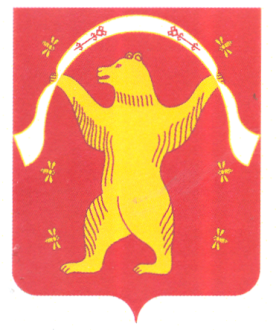 РЕСПУБЛИКА БАШКОРТОСТАНАДМИНИСТРАЦИЯСЕЛЬСКОГО ПОСЕЛЕНИЯСТАРОАРЗАМАТОВСКИЙСЕЛЬСОВЕТМУНИЦИПАЛЬНОГО РАЙОНАМИШКИНСКИЙ РАЙОНРЕСПУБЛИКИ БАШКОРТОСТАН452346, Малонакаряково, ул. Ленина, 8 тел.: 2-41-25; 2-41-60ИНН 0237000798  ОГРН 1020201685052№
п/пСодержание предписанияСрок исполненияОснования для вынесения
предписания